от 30 января 2023 года									         № 43-рОб утверждении Перечня подведомственных муниципальных учреждений, которые с учетом особенностей сферы деятельности могут не создавать официальные страницы для размещения информации о своей деятельности в сети «Интернет»В соответствии с Федеральным законом от 27 июля 2006 года № 149-ФЗ «Об информации, информационных технологиях и о защите информации», Федеральным законом от 9 февраля 2009 года № 8-ФЗ «Об обеспечении доступа к информации о деятельности государственных органов и органов местного самоуправления»:Утвердить прилагаемый Перечень подведомственных муниципальных учреждений, которые с учетом особенностей сферы деятельности могут не создавать официальные страницы для размещения информации о своей деятельности в сети «Интернет».2. Настоящее распоряжение вступает в силу с момента подписания.3. Управлению делами администрации городского округа город Шахунья обеспечить размещение настоящего распоряжения на официальном сайте администрации городского округа город Шахунья Нижегородской области.Глава местного самоуправлениягородского округа город Шахунья							   О.А.ДахноУтвержден 
распоряжением администрации городского округа город Шахунья Нижегородской областиот 30.01.2023 г. № 43-рПеречень подведомственных муниципальных учреждений,
 которые могут не создавать официальные страницы для размещения 
информации о своей деятельности в сети «Интернет» 
с учетом особенности сферы их деятельностиМуниципальное казённое учреждение «Учреждение по обеспечению деятельности органов местного самоуправления городского округа город Шахунья Нижегородской области»Муниципальное казенное учреждение «Стройсервис Шахунья» городского округа город Шахунья Нижегородской областиМуниципальное унитарное предприятие «Шахунский городской рынок»Муниципальное казённое учреждение «Центр по обеспечению деятельности учреждений культуры городского округа город Шахунья Нижегородской области»Муниципальное казённое учреждение культуры «Центр организационно-методической работы учреждений культуры городского округа город Шахунья Нижегородской области»Муниципальное бюджетное учреждение «Благоустройство»Финансовое управление администрации городского округа город Шахунья Нижегородской области____________________________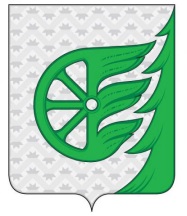 Администрация городского округа город ШахуньяНижегородской областиР А С П О Р Я Ж Е Н И Е